AL CONSIGLIO DI CORSO DI LAUREA/LAUREA MAGISTRALE  INDELLA SCUOLA DI AGRARIAMATRICOLAIL/LA SOTTOSCRITTO/ACOGNOME ______________________________________________________________________________________________NOME __________________________________________________________________________________________________NATO/A IL _____/_____/________ A ______________________________________________________________ PROV.(___)ISCRITTO/A PER L’A.A. _______ AL _____° ANNO 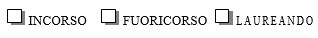 ANNO DI REGOLAMENTO (Coorte) ______________   CHIEDE (INDICARE SOLO UNA DELLE 2 OPZIONI RIPORTATE SOTTO)UNA VARIAZIONE RISPETTO AL PRECEDENTE PIANO DI STUDI OPRIMO INSERIMENTO DEI CREDITI LIBERI NEL PROPRIO PIANO DI STUDI (indicare solo quelli da inserire)CREDITI LIBERI - INSEGNAMENTI PRESENTI NELL’ATTUALE PIANO DI STUDI CREDITI LIBERI - INSEGNAMENTI DA INSERIRE NEL NUOVO PIANO DI STUDIPer potermi laureare nella sessione del mese di _______________________   20_____  (SOLO PER I LAUREANDI)Data ___________________		Firma ________________________________________________Cod. esameBxxxxxxCod. CL BxxxDenominazione esameCFUCod. esameBxxxxxxCod. CL BxxxDenominazione esameCFU